Podlahy Řepa s.r.o.	NABÍDKA č. 18NA0114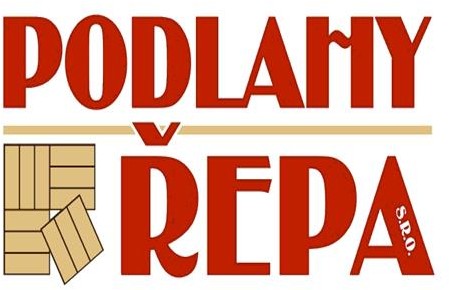 